Wtorek  05.05.Odczytaj ukryte słowa, zacznij od miejsca zaznaczonego strzałką, poruszaj się zgodnie z zaznaczoną obok trasą. Powodzenia 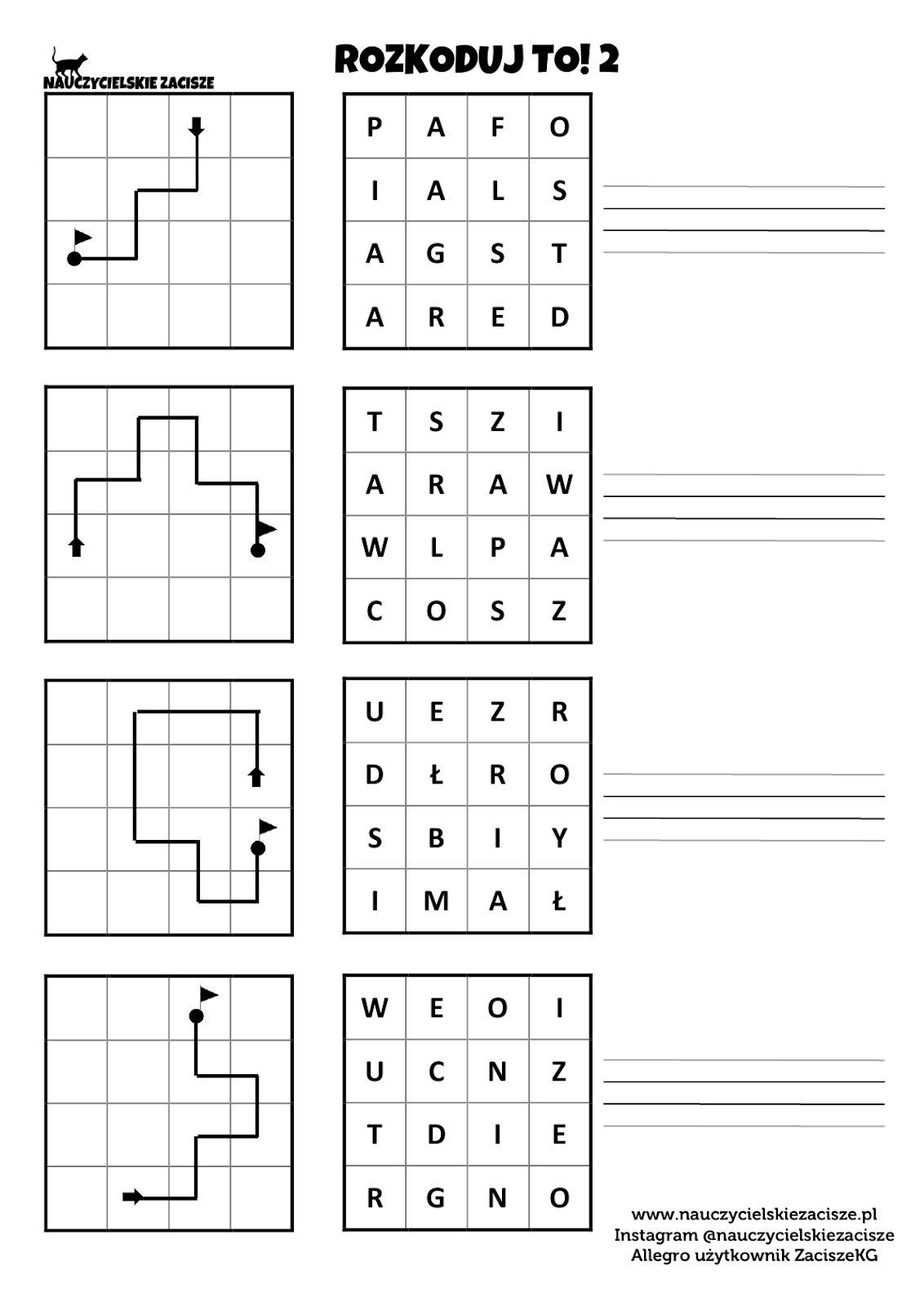 